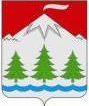 Камчатский крайУсть-Камчатский районПОСТАНОВЛЕНИЕАдминистрации Козыревского сельского поселения13 июля 2016   № 80п. Козыревск В соответствии с п. 4 статьи 3, статьёй 3.3 Федерального закона от 25.10.2001 № 137-ФЗ «О введении в действие Земельного кодекса Российской Федерации», пп.7 статьи 39.5, п.1 ст. 39.20 Земельного кодекса Российской Федерации, Правилами землепользования и застройки Козыревского сельского поселения, утвержденными решением Собрания депутатов Козыревского сельского поселения от 15.03.2012 № 121, и на основании заявления гражданки Ким Гым Сен о приобретении земельного участка в собственность бесплатно, договора купли-продажи жилого дома от 09.07.1998, свидетельства о государственной регистрации права собственности от 09.12.2013, запись регистрации № 41-41-01/006/2013-714 на объект права- здание жилой дом, имеющий адрес: Камчатский край, Усть-Камчатский р-н, п. Козыревск, ул. Октябрьская, д. 8 ,—ПОСТАНОВЛЯЮ:	1. Предоставить гражданке Ким Гым Сен в собственность бесплатно земельный участок с кадастровым номером 41:09:0010107:1575, категории земель населенных пунктов, общей площадью 1497 кв. м. Местоположение земельного участка: Камчатский край, р-н Усть-Камчатский, п. Козыревск, ул. Октябрьская, 8.На земельном участке расположен жилой дом с кадастровым номером 41:09:0010107:847, адрес: Камчатский край, Усть-Камчатский р-н, п. Козыревск, ул. Октябрьская, д. 8.Разрешенное использование: для размещения объектов индивидуального жилищного строительства.Целевое назначение: для эксплуатации жилого дома.2. Начальнику отдела муниципального имущества и ЖКХ администрации Козыревского сельского поселения обеспечить подготовку Договора бесплатной передачи земельного участка.3. Гражданке Ким Гым Сен обеспечить:3.1 государственную регистрацию договора бесплатной передачи земельного участка в соответствии с Федеральным законом от 21.07.1997 №122-ФЗ «О государственной регистрации прав на недвижимое имущество и сделок с ним;3.2 выполнение экологических требований и мер по охране и использованию земель.4. Настоящее постановление вступает в силу после дня его подписания и подлежит официальному опубликованию.Глава Козыревского сельского поселения                                                                    И.Н. БайдугановаО предоставлении гражданке Ким Гым Сен в собственность бесплатно земельного участка с кадастровым номером 41:09:0010107:1575